  João Pessoa, 04 de julho de 2016.Lista de presença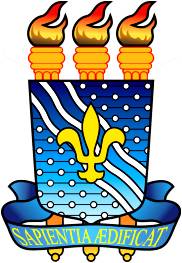 UNIVERSIDADE FEDERAL DA PARAÍBACENTRO DE CIÊNCIAS EXATAS E DA NATUREZAPROGRAMA DE PÓS-GRADUAÇÃO EM BIOLOGIA CELULAR E MOLECULARPROCESSO SELETIVO –  2016.1LISTA DE CANDIDATOS DEFERIDOS NO PROCESSO SELETIVO  DE VAGAS REMANESCENTES CONFORME EDITAL 03/2016 – NIVEL: MESTRADO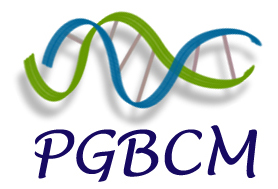 Nº DE ORDEMCANDIDATO(A)AGNALDO LUIZ DO NASCIMENTOANDRESSA DE LIMA LIBERATOANTÔNIO CARLOS DIAS DE SANTANAAUGUSTO MONTEIRO DE SOUZABRUNO HANRRY MELO DE OLIVEIRACAMILA DE CASTRO BARBOSACAYRO DE MACEDO MENDESDANIEL TAVARES DA SILVAELAISE LEITE DA SILVAELISANGELA DOS SANTOS BORBAELYNNES AMANCIO CORREIA NUNESEVANDRO BERNARDO DE LIRAFRANCISCO AUBER PERGENTINOGABRIELLA GUEDES FERNANDESGISLEYDE VALÉRIO BASTOSIASMYM PONTES DE ARAUJOJACKELINE DA FONSECA ANDRADE BARROSJEFFERSON RICARDO DA SILVA CÂNDIDOKALIDIANE VIEIRA DA SILVAMARIA SAMMARA SILVA PONTESMAYANNE ALVES DE LIMAPAULO JUNIO RIBEIRO OLIVEIRASAMUEL BARBOSA DE LIMAZHILBELLY DA MOTA NUNES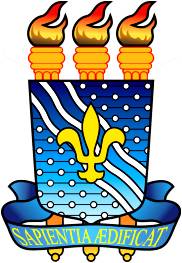 UNIVERSIDADE FEDERAL DA PARAÍBACENTRO DE CIÊNCIAS EXATAS E DA NATUREZAPROGRAMA DE PÓS-GRADUAÇÃO EM BIOLOGIA CELULAR E MOLECULARPROCESSO SELETIVO –  2016.1DATA: 04/07/2016PROVA ESCRITA  PARA O PROCESSO SELETIVO  DE VAGAS REMANESCENTES CONFORME EDITAL 03/2016 – NIVEL: MESTRADO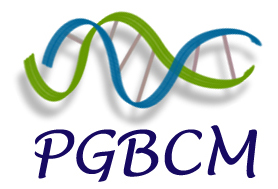 